«05» октября 2023   			                                                                   № 510   О назначении и проведениипубличных слушаний по вопросуизменения одного вида разрешенногоиспользования земельного участкана условно-разрешенный вид использования	В целях соблюдения законных интересов правообладателей земельных участков, расположенных на территории муниципального образования п. Березовка. Руководствуясь п. 2 ст. 39 Градостроительного кодекса РФ, в соответствии с Федеральным законом от 06.10.2003 г. № 131-ФЗ «Об общих принципах организации местного самоуправления в Российской Федерации», положением о публичных слушаниях, утвержденного Решением Березовского поселкового Совета от 16.11.2007 г. № 21-6. Руководствуясь Уставом поселка Березовка, ПОСТАНОВЛЯЮ:Признать утратившим силу Постановление администрации поселка Березовка от 23.06.2023 г. № 316 «О назначении и проведении публичных слушаний по вопросу изменения одного вида разрешенного использования земельного участка на условно-разрешенный вид использования».Назначить публичные слушания по вопросу изменения вида разрешенного использования земельного участка с кадастровым номером 24:04:6101011:3913, расположенного по адресу: Красноярский край, муниципальный  район Березовский, городское поселение поселок Березовка, поселок городского типа Березовка, территория гаражный массив Ремзавод-1, земельный участок 125, с основного вида разрешенного использования: «ремонт автомобилей (код 4.9.1.4)», на условно-разрешенный вид разрешенного использования: «хранение автотранспорта (код 2.7.1)». Комиссии по градостроительному зонированию и реализации правил землепользования и застройки на территории МО п. Березовка (далее - Комиссия) организовать и провести 13.11.2023 в 15:00 публичные слушания по указанному вопросу.Определить местом проведения публичных слушаний актовый зал по адресу: Красноярский край, Березовский район, пгт. Березовка, ул. Центральная, 19, 2 этаж.Установить срок приема предложений и замечаний по вопросам, указанным в п. 1 настоящего Постановления, до 13.11.2023.Поступившие в процессе обсуждения замечания и предложения участников публичных слушаний учитываются и вносятся в протокол по мере их поступления, в течение срока проведения публичных слушаний, указанного в п. 2 настоящего Постановления. Комиссии:а) в срок до 13.11.2023.осуществить сбор предложений и замечаний по вопросам, указанным в п. 1 настоящего Постановления;б) в срок до 24.11.2023 подготовить и обеспечить опубликование в средствах массовой информации заключение о результатах публичных слушаний.Опубликовать настоящее Постановление в газете  Березовского района «Пригород».Постановление вступает в силу в день, следующий за днем официального опубликования в газете «Пригород».Контроль над исполнением настоящего постановления оставляю за собой.Исполняющий полномочияГлавы поселка                                                                                               А.Н. Сабуров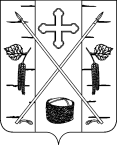 АДМИНИСТРАЦИЯ ПОСЕЛКА БЕРЕЗОВКАБЕРЕЗОВСКОГО РАЙОНА КРАСНОЯРСКОГО КРАЯ                   ПОСТАНОВЛЕНИЕ                                                    п. Березовка